DOI: AmurCon 2021 AmurCon 2021: International Scientific Conference *Corresponding author(a) , ORCID iD(b) , ORCID iD(c)  ORCID iD  AbstractThe abstract should be presented as a single paragraph and briefly summarize the goals, methods, and new results presented in the manuscript. Reference citations are not allowed.   2357-1330 © 2021 Published by European Publisher.IntroductionHeadingHeadingType your title 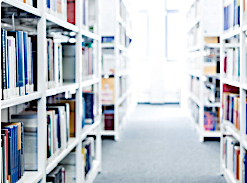 Type your titleProblem StatementHeadingHeadingResearch QuestionsHeadingHeadingPurpose of the StudуHeadingHeadingResearch MethodsHeadingHeadingType your title Type your titleFindingsHeadingHeadingType your title Type your title.ConclusionHeadingHeadingAcknowledgments [if any] .ReferencesBogel, P. M., & Upham, P. (2018). Role of psychology in sociotechnical transitions studies: Review in relation to consumption and technology acceptance. Environmental Innovation and Societal Transitions, 28, 122-136. https://doi.org/10.1016/j.eist.2018.01.002Silvia, P. J. (2007). How to write a lot: A practical guide to productive academic writing [Kindle DX version]. Retrieved from http://www.amazon.comColumn HeadingColumn HeadingColumn HeadingColumn HeadingColumn text 1Column text 2Column text 3Column HeadingColumn HeadingColumn HeadingColumn HeadingColumn text 1Column text 2Column text 3Column HeadingColumn HeadingColumn HeadingColumn HeadingColumn text 1Column text 2Column text 3